Dabas aizsardzības pārvaldeiBaznīcas ielā 7, Siguldā, LV-2150____________________________(vārds, uzvārds)____________________________(personas kods)____________________________ (deklarētās dzīvesvietas adrese)IESNIEGUMS	Lūdzu pagarināt man izsniegtā eksperta sertifikāta Nr. __________ derīguma termiņu par tiesībām sniegt atzinumus par šādu sugu / sugu grupu / biotopu grupu:__________________________________________________________________________________________________________________Apliecinu, ka: neesmu pārkāpis(-usi) normatīvos aktus dabas aizsardzības un vides aizsardzības jomā;esmu ievērojis(-usi) Sertificēšanas noteikumu 2. un 4.punktā minētās prasības;piekrītu izpildīt sertificēšanas prasības un sniegt nepieciešamo informāciju.Kontaktinformācija: Dzīvesvietas adrese: __________________________________________Tālruņa numurs: _____________________________________________Elektroniskā pasta adrese: _____________________________________Papildu informācija, ievietošanai ekspertu reģistrā:Eksperta darbības reģions: 	visa Latvija	 noteikts reģions: ______________________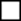 Atzinumu sniegšana privātpersonām (atzīmēt ar X):	jā 	nē Citi komentāri: _______________________________________________Iesniegumam pievienoju * (atzīmēt ar X):sniegto atzinumu (atzinumi ar kartoshēmu) kopijas: iepriekš iesniegtas Dabas aizsardzības pārvaldē pielikumā apliecinājumu par veiktajiem darbiem (ietekmes uz vidi novērtējums, dabas aizsardzības plāns, monitorings) zinātnisko publikāciju kopijas projekta vadītāja vai projekta vadošās institūcijas apliecinājumu profesionālo kvalifikāciju un apmācību apliecinošu dokumentu kopijas citus dokumentus: _________________________________________  _________________					________________________________             (datums**)	(paraksts** / vārds uzvārds)Piezīme. * Ja iesniegumu iesniedz elektroniski, tam pievieno dokumentu elektroniskās versijas, kas apliecinātas ar iesniedzēja drošu elektronisko parakstu un laika zīmogu atbilstoši normatīvajiem aktiem par elektronisko dokumentu noformēšanu.	** Dokumenta rekvizītus "paraksts" un "datums" neaizpilda, ja elektroniskais dokuments sagatavots atbilstoši normatīvajiem aktiem par elektronisko dokumentu noformēšanu.